Name:Laufzettel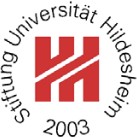 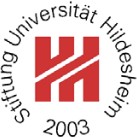 Nun habt ihr alle Buchstaben und müsst nur noch das Lösungswort bilden! Hierzu müsst ihr die Lösungsbuchstaben in die richtige Reihenfolge bringen und auf den unteren Strichen eintragen. S1 bedeutet Station 1, S5 bereutet Station 5 und so weiter.Das Lösungswort lautet:(S5)   (S3)  (S1)   (S4)  (S2)                 (S8)  (S10)   (S6)   (S9)    (S7) (S12)   (S14)  (S11)    (S13)        (S16)   (S20)   (S18)   (S15)   (S17)  (S19)  Station 1Bild: 	Lösungsbuchstabe: 	Station 2Bild: 	Lösungsbuchstabe: 	Station 3Bild: 	Lösungsbuchstabe: 	Station 4Bild: 	Lösungsbuchstabe: 	Station 5Bild: 	Lösungsbuchstabe: 	Station 6Bild: 	Lösungsbuchstabe: 	Station 7Bild: 	Lösungsbuchstabe: 	Station 8Bild: 	Lösungsbuchstabe: 	Station 9Bild: 	Lösungsbuchstabe: 	Station 10Bild: 	Lösungsbuchstabe: 	Station 11Bild: 	Lösungsbuchstabe: 	Station 12Bild: 	Lösungsbuchstabe: 	Station 13Bild: 	Lösungsbuchstabe: 	Station 14Bild: 	Lösungsbuchstabe: 	Station 15Bild: 	Lösungsbuchstabe: 	Station 16Bild: 	Lösungsbuchstabe: 	Station 17Bild: 	Lösungsbuchstabe: 	Station 18Bild: 	Lösungsbuchstabe: 	Station 19Bild: 	Lösungsbuchstabe: 	Station 20Bild: 	Lösungsbuchstabe: 	